CURRICULUM VITAE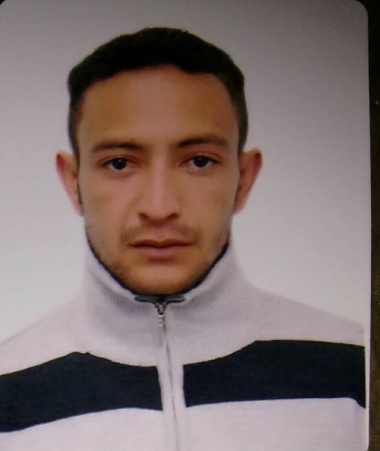 REGINALDO DE ARAÚJO LIMAPONTA GROSSA- PRTEL: 42 99537794 / e-mail: oliveyra25@gmail.comDADOS PESSOAIS Natural de Tibagi- PrMãe: Delair C. Oliveira LimaPai: Osvaldo de Araújo LimaEstado Civil: SolteiroEnd.: Rua Pastor Pitta Nº 147 UvaranasFORMAÇÃO ACADÊMICA Ensino Médio CompletoTécnico em Administração ano 2010. Colégio Baldomero Bittencourt TaquesCursando Terceiro Semestre técnico em Química. Colégio Estadual Professor João Ricardo VonBorellExperiência ProfissionalAuxiliar de Vendas. Água Mineral Milagre 2009/2013Auxiliar de Serviços Gerais. Indústria de Papel e Papelão Simone 2014/2017Obs.: Atualmente DesempregadoMarço de 2018             Ponta Grossa